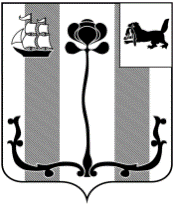 Российская ФедерацияИркутская областьШЕЛЕХОВСКИЙ РАЙОНАДМИНИСТРАЦИЯ ШЕЛЕХОВСКОГО МУНИЦИПАЛЬНОГО РАЙОНАУПРАВЛЕНИЕ ОБРАЗОВАНИЯПРИКАЗ  От   _27 сентября  2022 г. №  471_Об усилении мер безопасности и антитеррористической защищенности в образовательных организацияхВ связи с трагическими событиями, произошедшими 26.09.2022 в школе №88 г.Ижевска, в результате которых имеются жертвы и пострадавшие, в целях принятия дополнительных мер по защите жизни и здоровья обучающихся, сотрудников образовательных организаций в период нахождения на территории и в зданиях образовательных организаций, своевременного обнаружения и предотвращения опасных ситуаций, поддержания порядка, руководствуясь Положением об Управлении образования Администрации Шелеховского муниципального района, утвержденным Решением Думы Шелеховского муниципального района от 27.09.2018 № 41-рд,ПРИКАЗЫВАЮ:Ввести с 27.09.2022 усиленные меры безопасности в образовательных организациях Шелеховского района.Руководителям образовательных организаций:ужесточить режим допуска граждан (в т.ч. при проведении ремонтных работ) и автотранспорта на территорию образовательных организаций, исключить бесконтрольное пребывание на территории посторонних лиц; обеспечить пропускной режим в образовательных организациях через один вход;обеспечить надежный круглосуточный контроль за вносимыми (ввозимыми) на территорию образовательных организаций грузами и предметами ручной клади, своевременный вывоз твердых бытовых отходов;организовать контроль за освещенностью территории образовательных организаций в тёмное время суток;осуществлять систематическую проверку работоспособности кнопок тревожной и пожарной сигнализации с записью в соответствующих журналах; обеспечить постоянную связь образовательных организаций с экстренными службами и своевременное информирование в случае необходимости;обеспечить меры антитеррористической и пожарной безопасности во время проведения торжественных мероприятий, а также мероприятий с массовым пребыванием людей;организовать ежедневные проверки подвалов, чердаков, подсобных помещений, держать их закрытыми на замок и опечатанными, а также проверять состояние решеток и ограждений, проверки служебных помещений на предмет соответствия требованиям пожарной безопасности;обеспечить ежедневный визуальный осмотр детских игровых и спортивных площадок с записью ответственных лиц в соответствующих журналах;разместить на доступных местах и довести до всех работников образовательных организаций телефоны ОМВД России по Шелеховскому району, МЧС России по Иркутской области, прокуратуры, противопожарной службы, скорой медицинской помощи, аварийной бригады, ЕДДС;провести внеплановые инструктажи с работниками, осуществляющими охрану зданий (сторожа-вахтеры) по усилению контрольно-пропускного режима во время образовательного процесса, бдительности при осуществлении охраны образовательных организаций в ночное время, умению пользования кнопкой тревожной сигнализации и другими техническими средствами, находящимися на посту охраны;провести дополнительные инструктажи с работниками образовательных организаций по порядку действий в случае возникновения внешних угроз и в чрезвычайных ситуациях;проверить знания работников по действию в чрезвычайных ситуациях (пожары, звонки об угрозе совершения акта терроризма, нападения на образовательную организацию с целью хищения материальных ценностей и т.д.); организовать мониторинг Интернет-пространства в части возможного выявления негативного контента, распространяемого несовершеннолетними, при выявлении принять меры по блокировке;взять под личный контроль факты изменения поведения и внешнего вида обучающихся с определением причин и подключением необходимых специалистов;актуализировать индивидуально-профилактические планы работы с детьми, состоящими на различных видах профилактического учета, организовать дополнительные диагностические мероприятия;провести дополнительные профилактические мероприятия с обучающимися (воспитанниками), направленные изучение алгоритмов действий при обнаружении посторонних подозрительных предметов, при совершении (угрозе совершения) преступления в формах вооруженного нападения, размещения взрывного устройства, захвата заложников;незамедлительно информировать о возникновении чрезвычайных ситуаций следующие службы: назначить ответственных лиц за выполнение п.2 приказа.Возложить ответственность за исполнение приказа на руководителей образовательных организаций.Возложить контроль исполнения приказа на заместителя начальника Управления – начальника отдела организационно-правовой работы Управления образования Понамареву О.А.С приказом ознакомлены:___________ «___» ____________  2022г.__________ «___» ______________ 2022г.__________ «___» ______________ 2022г. В дело 04-02 Наименование службыНомер телефонаЕДДС5-37-76, 112 ПСЧ-6 3 отряда ФПС МЧС России по Иркутской области01, 101;ОМВД России по Шелеховскому району02, 102Скорая помощь03, 103МАУ «Профессиональное муниципальное аварийно-спасательное формирование г. Шелехова»9-28-34Начальник Управления образования8 950 131 36 25Начальник управления                И.Ю. Шишко